HISTORY OF REVISIONSPURPOSETo prevent fatal opioid overdoses at <<Organization Name>>SCOPEThis policy and procedure applies to <<who?>> <<where?>>DEFINITIONS <<modify as required for your organization>>Client:  any individual using the facilities or services of the organizationFacility Overdose Response:  a Take Home Naloxone Kit containing naloxone, syringes, gloves, and breathing mask. Naloxone: an antidote to an opioid overdose. Naloxone can restore breathing following an opioid overdose and can be given by injection or intranasally. Naloxone is schedule II in Saskatchewan meaning that Take Home Naloxone kits for emergency use can be sold by a Pharmacist without a prescription. Opioid:  a class of drug, sometimes called opiates. Includes drugs derived from the poppy such as morphine and codeine (‘opiates’) as well as synthetic or partially synthetic formulas such as heroin, oxycodone, methadone, fentanyl. Opioids are often used to treat pain.Opioid Overdose:  A life threatening condition caused by the use of too much opioids. Opioids can slow or stop a person’s breathing.Shift Supervisor:  The individual in charge of the daily operations of a facility or program for a given shift.Staff:  any employee or volunteer at the organizationTrained Overdose Responder:  any employee of the organization that has completed training in Overdose Prevention, Recognition and Response, including administration of naloxone.POLICY <<modify as required for your organization>><<Organization Name>> is committed to opioid overdose prevention, recognition and response. This policy will support staff in preventing and intervening in opioid overdoses at this organization.Minimum StandardAll staff will be able to identify opioid overdose, and respond by doing rescue breathing and phoning 911. Staff trained in naloxone administration may choose to give naloxone in addition to rescue breathing and calling 911, depending on the circumstances and their own comfort level.At least one staff member with training in naloxone administration will be available at all times.Clients will be encouraged to obtain Take Home Naloxone Kits and will be permitted to retain possession of them at all times while accessing services or the facility. (if applicable)Education and TrainingInitial Training of StaffTraining for all staff will includeOverdose PreventionOverdose RecognitionOverdose Response without naloxone (rescue breathing and 911)This Policy and ProtocolA walkthrough of the site (if applicable) to identify high risk areasTraining for staff that will be permitted to administer naloxone will includeAll training under 2)a)i) Initial Training of StaffNaloxone administration<<Will your staff require any additional training?>>CompetenciesIn order to be a Trained Overdose Responder an employee must have received training the as described in 2)a) and meet the required competencies for the Facility Overdose Response Program, found in Appendix 2 to this policy.Ongoing Training of Agency StaffOverdose Response Drills will be held <<insert how often>> at every site within the Organization.  Refresher training shall be held yearlyDocumentation of Staff TrainingThe Organization will retain records of staff training, including documentation of staff that have the required competencies to administer naloxone.Training of ClientsClients will be encouraged to attend Take Home Naloxone training and obtain kits where appropriate << this is a good idea but may not be appropriate for all sites. Could THN training be scheduled on site? Clients are often the first on scene, so training them to participate in the response and equipping them with naloxone is valuable>>Overdose Preparedness: Prevention and Early RecognitionOverdose prevention will be integrated into communication with clients, through posters and/or conversations.All clients will be made aware of this policy and protocol and that staff at the organization have access to naloxone.Clients will be encouraged to be aware of potential overdoses and to report any suspected overdose to staff immediately.A regular schedule for staff monitoring of high risk areas (like bathrooms or rooms) will be followed and documented.  (if applicable)Staff at drop-in centres will continuously monitor clients that appear to be sleeping by checking on them and making sure they are safe. (if applicable)Signs will be posted that inform clients of the availability of naloxone and trained staff.Overdose Response SuppliesOverdose response supplies, including naloxone, may be purchased from a local Pharmacy. A Site Coordinator will be responsible for placing orders based on the naloxone usage log, and regular monitoring of the supply levels. The Take Home Naloxone Kit will be stored <<insert where the box will be stored>>. The location of the naloxone will be clearly marked with a sign. Staff are responsible for confirming available supplies at the beginning of shift, and informing the Site Coordinator when there are kit deficiencies.The <<Site manager and/or Site Coordinator?>> will be responsible for monitoring the expiry dates of the naloxone, and this will be checked <<how often?>> and documented. Unused medication that expires will be disposed of at a pharmacy.Overdose ResponseProcessThe Protocol for overdose response (both with and without naloxone) is found in Appendix 1 <<multiple protocols have been provided for you to choose from, or you can create your own>>.The Protocol will be posted within the Organization. Instructions will also be available inside the Take Home Naloxone Kit.Staff are encouraged to work together, delegate tasks, and involve clients where possible. <<if this is true, insert: However, staff may be responding to overdoses alone.>>While all staff are expected to do rescue breathing and call 911, only staff trained in naloxone administration are permitted to give naloxone. Staff are not required to give naloxone in the event of an overdose.Requests to Attend Off-Site Overdoses The Agency does not require or request that staff leave the facility to respond to overdoses.Statement of agency policy – choose one of the 2 following options, whichever you feel is best for your organization, clients and staffStaff may NOT leave the facility <<OR>> Staff may decide to do leave the facility to respond to overdoses only if the safety of clients and other staff is ensured. Staff may only consider leaving the site if there are two staff trained in overdose response available (over and above the minimum staffing levels of <<how many are required to continue to run your site safely?>> staff to remain on-site). A single staff member must never respond alone. Both responding staff must be trained in rescue breathing, but only one needs to have training in naloxone administrationStaff deciding to leave the site must take a cell phone. In deciding whether to leave the site, staff should consider whether the weather conditions or other hazards will negatively affect their safety. Staff must never respond outside the designated response zone of <<specify – how many meters/blocks radius?>>Documentation of Overdose Response and Naloxone AdministrationAll staff that respond to an overdose will complete <<Specify documentation requirements for your site - any Critical Incident Forms? And the time frame for completing it>><<It is suggested that sites utilize the Naloxone Usage Log provided to them by the Facility Overdose Response Box Program to track naloxone usage Debriefing and On-Going Support for StaffThe Organization recognizes that responding to an overdose can be a stressful experience.Following each overdose response <<describe how your agency will debrief following an on-site overdose>>Describe what on-going support will be available to staff (and clients if possible – on-site overdoses are stressful for clients too)APPENDIX 1: OVERDOSE RESPONSE PROTOCOL <<Multiple to choose from or add your own>><<Organization Name>>		<<Organization Logo>>POLICY<<Organization Name>>		<<Organization Logo>>POLICY<<Organization Name>>		<<Organization Logo>>POLICY<<Organization Name>>		<<Organization Logo>>POLICYOPIOID OVERDOSE PREVENTION, RECOGNITION AND RESPONSEOPIOID OVERDOSE PREVENTION, RECOGNITION AND RESPONSEOPIOID OVERDOSE PREVENTION, RECOGNITION AND RESPONSEPage 1 of 10AUTHORIZATION: <<name/dept>>DATE APPROVED: <<MM/DD/YYYY>>CURRENT VERSION: <<MM/DD/YYYY>>CURRENT VERSION: <<MM/DD/YYYY>>VersionDateComments/Changes1.0<<MM/DD/YYYY>>Initial Policy Released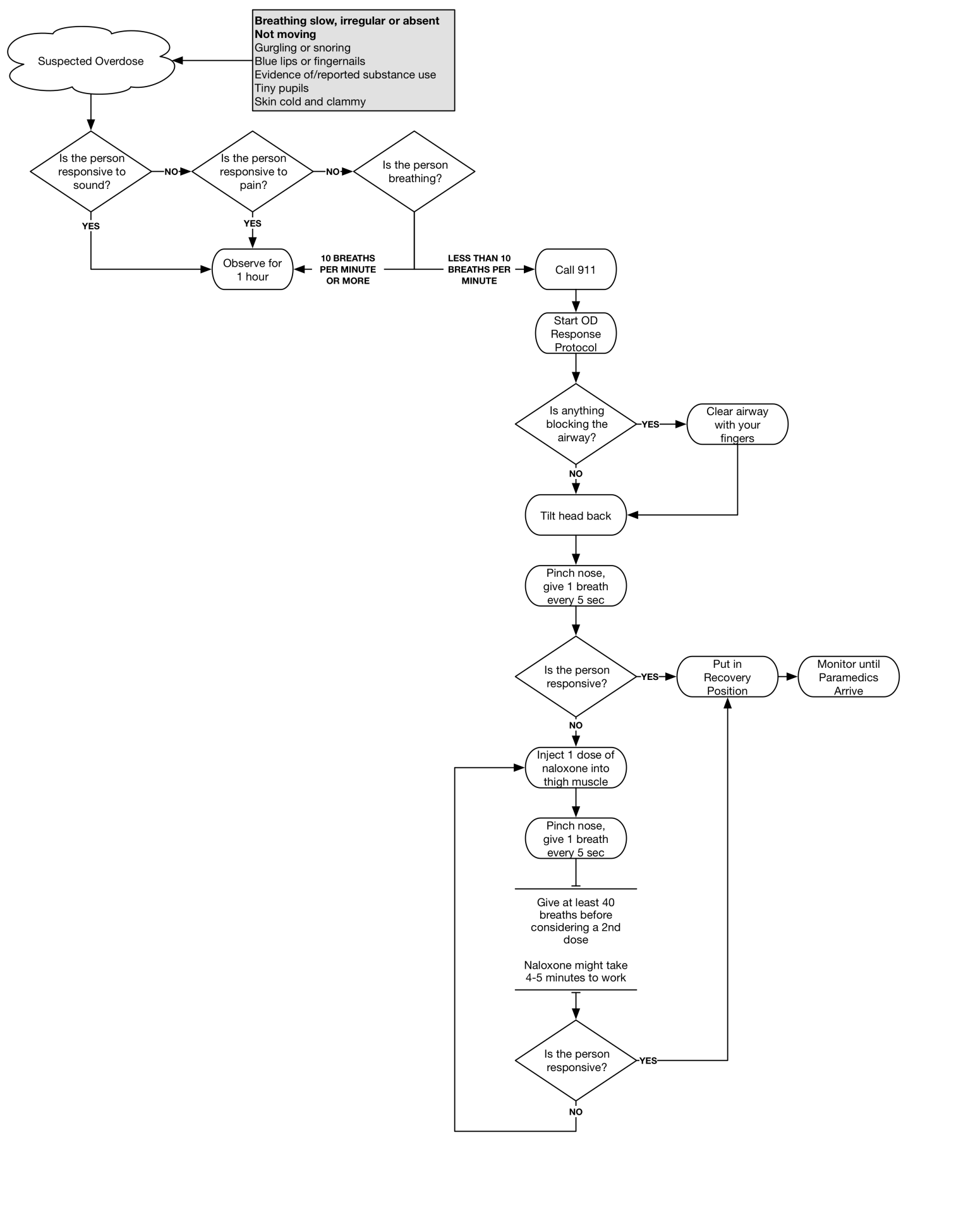 